Тематическое планирование работы клуба “Радуга детства”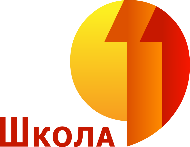 № п/пТематикаФорма проведения1.Наши детиКруглый стол2.Особенности подросткового возраста у детей с ОВЗСеминар-практикум3.Мир детский и мир взрослыйПсихологическая гостиная4. Путь доверия. Все мы чем-то похожиМини-тренинг5.Воспитание без наказанияКруглый стол6.Самооценка в старшем подростковом возрастеДушевный разговор7. Компьютер ребёнку друг?!Проблемная лекция8.Роль отца в воспитании детейКруглый стол9.Умеем ли мы общаться Семинар10.Копилка родительских советовТренинг11.Родители меня не понимаютПросмотр социальных роликов